LESSON  8.
Microbiology diagnosis of Tuberculosis, Lepra, Actinomycosis and NocardiosisLESSON PLAN: • General characteristics, classification of bacteria from the genus Mycobacterium.• Tuberculosis agents, morpho-biological characteristics, pathogenicity factors. Drug resistance. Multidrug-resistant (MDR), extensively drug-resistant (XDR), pandrug-resistant (PDR). Pathogenesis of the disease. Microbiological diagnosis (microscopic, bacteriological, biological, serological, molecular-genetic methods and skin-allergic test). Application of automated cultivation systems in the microbiological diagnosis of tuberculosis. Specific prevention and treatment of tuberculosis. BCG vaccine.• The causative agent of leprosy. Morpho-biological features, distinguishing features from other mycobacteria, pathogenicity factors, ways of infection, pathogenesis, clinical forms. Microbiological diagnosis of leprosy (microscopic, skin-allergic, molecular-genetic methods), principles of specific treatment and prevention• Actinomycetes, classification, morpho-biological characteristics, pathogenicity factors. Pathogenesis, clinical forms and microbiological diagnosis of actinomycosis.• Nocardia, their role in human pathologyMYCOBACTERIUM TUBERCULOSISTrigger WordsAcid-fast, lipid-rich cell wall, intracellular, purified protein derivative (PPD), drug-resistantBiology and Virulenceᑏ Weakly gram-positive, strongly acid-fast, aerobic rodsᑏᑏ Lipid-rich cell wall, making the organism resistant to traditional stains, disinfectants, detergents, common antibacterial antibiotics, and host immune responseᑏᑏ Capable of intracellular growth in alveolar macrophagesᑏᑏ Disease primarily from host response to infectionEpidemiologyᑏᑏ Worldwide; one-fourth of the world’s population is infected with this organismᑏᑏ A total of 10.4 million new cases each year and 1.6 million deathsᑏᑏ Disease most common in India, Pakistan, sub-Saharan Africa, South Africa, China, and Eastern Europeᑏᑏ 9272 new cases in the United States in 2016ᑏᑏ Populations at greatest risk for disease are foreign born or travelers to endemic countries, immunocompromised patients (particularly those with HIV infection), drug or alcohol abusers, homeless persons, and individuals exposed to diseased patientsᑏᑏ Humans are the only natural reservoirᑏᑏ Person-to-person spread by infectious aerosolsDiseasesᑏᑏ Primary infection is pulmonaryᑏᑏ Dissemination to anybody site occurs most commonly in immunocompromised patientsDiagnosisᑏᑏ Tuberculin skin test and interferon (IFN)-γ release tests are sensitive markers for exposure to the organismᑏ Microscopy and culture are sensitive and specificᑏᑏ Nucleic acid amplification tests are important where culture is not available and microscopy is inaccurate for detection of M. tuberculosis in clinical specimensᑏᑏ Identification most commonly made using species-specific molecular probes, sequencing, or mass spectrometryTreatment, Prevention, and Controlᑏᑏ Prolonged treatment with multiple drugs is required to prevent development of drug-resistant strainsᑏᑏ Isoniazid (INH), ethambutol, pyrazinamide, and rifampin for 2 months followed by 4-6 months of INH and rifampin or alternative combination drugsᑏᑏ Prophylaxis for exposure to tuberculosis can include INH for 6-9 months or daily rifampin for 4 months; pyrazinamide and ethambutol or levofloxacin are used for 6-12 months after exposure to drugresistant M. tuberculosisᑏᑏ Immunoprophylaxis with bacillus Calmette-Guérin (BCG) in endemic countriesᑏᑏ Control of disease through active surveillance, prophylactic and therapeutic intervention, and careful case monitoringMYCOBACTERIUM LEPRAETrigger WordsAcid-fast, leprosy, nonculturable, skin testBiology and Virulenceᑏᑏ Weakly gram-positive, strongly acid-fast rodsᑏᑏ Lipid-rich cell wallᑏᑏUnable to be cultured on artificial mediaᑏᑏ Disease primarily from host response to infectionEpidemiologyᑏᑏ 200,000 new cases were reported in 2016, with most cases in India, Brazil, and Indonesiaᑏᑏ 178 new cases reported in the United States in 2015ᑏᑏ Lepromatous form of disease, but not the tuberculoid form, is highly infectiousᑏᑏ Person-to-person spread by prolonged exposure to respiratory secretions of an untreated, infected personDiseasesᑏᑏ Tuberculoid (paucibacillary) and lepromatous (multibacillary) forms of leprosyDiagnosisᑏᑏ Microscopy is sensitive for the lepromatous form but not the tuberculoid formᑏᑏ Skin testing is required to confirm tuberculoid leprosyᑏᑏCulture is not usefulTreatment, Prevention, and Controlᑏᑏ Tuberculoid form is treated with rifampicin and dapsone for 6 months; clofazimine is added to this regimen for treatment of the lepromatous form, and therapy is extended to a minimum of 12 months ᑏᑏ Disease is controlled through prompt recognition and treatment of infected peopleMYCOBACTERIUM AVIUM COMPLEXTrigger WordsAcid-fast, pulmonary infections, AIDS, prophylaxisBiology and Virulenceᑏᑏ Weakly gram-positive, strongly acid-fast aerobic rodsᑏᑏ Lipid-rich cell wallᑏᑏ Disease primarily from host response to infectionEpidemiologyᑏ Worldwide distribution, but disease is seen most commonly in countries where tuberculosis is less commonᑏᑏ Acquired primarily through ingestion of contaminated water or food; inhalation of infectious aerosols is believed to play a minor role in transmission ᑏᑏ Patients at greatest risk for disease are those who are immunocompromised (particularly patients with acquired immunodeficiency syndrome [AIDS]) and those with long-standing pulmonary diseaseDiseasesᑏᑏ Disease includes asymptomatic colonization,  chronic localized pulmonary disease, solitary nodule, or disseminated disease, particularly in patients with AIDSDiagnosisᑏᑏ Microscopy and culture are sensitive and specificTreatment, Prevention, and Controlᑏᑏ Infections treated for prolonged period with clarithromycin or azithromycin combined with ethambutol and rifabutinᑏᑏ Prophylaxis in AIDS patients who have a low CD4 cell count consists of clarithromycin or azithromycin or rifabutin, and such treatment has greatly reduced the incidence of diseaseNOCARDIATrigger WordsModified acid-fast, filamentous, bronchopulmonary or cutaneous disease, opportunisticBiology and Virulenceᑏᑏ Gram-positive, partially acid-fast, filamentous rods; cell wall with mycolic acidᑏᑏ Strict aerobe capable of growth on most nonselective bacteria, fungal, and mycobacterial media; however, prolonged incubation (2 days or more) may be requiredᑏᑏ Virulence associated with ability to avoid intracellular killingᑏᑏ Catalase and superoxide dismutase inactivate toxic oxygen metabolites (e.g.,hydrogen peroxide, superoxide)ᑏᑏ Cord factor prevents intracellular killing in phagocytes by interfering with fusion of phagosomes with lysosomesEpidemiologyᑏᑏ Worldwide distribution in soil rich with organic matterᑏᑏ Exogenous infections acquired by inhalation (pulmonary) or traumatic introduction (cutaneous)ᑏᑏ Opportunistic pathogen causing disease most commonly in immunocompromised patients with T-cell deficiencies (transplant recipients, patients with malignancies, patients infected with the human immunodeficiency virus [HIV], patients receiving corticosteroids)Diseasesᑏᑏ Primary disease most commonly bronchopulmonary (e.g., cavitary disease) or primary cutaneous infections (e.g.,mycetoma, lymphocutaneous infection, cellulitis, subcutaneous abscesses)ᑏᑏ Dissemination most commonly to central nervous system (e.g., brain abscesses) or skinDiagnosisᑏᑏ Microscopy is sensitive and relatively specific when branching, partially acidfast organisms are seenᑏᑏ Culture is slow, requiring incubation for up to 1 week; selective media (e.g., buffered charcoal yeast extract agar) may be required for isolating Nocardia in mixed culturesᑏᑏ Identification at the genus level can be made by the microscopic and macroscopic appearances (branching, weakly acid-fast rods forming colonies with aerial hyphae)ᑏᑏ Identification at the species level requires genomic analysis for most isolates or mass spectrometryTreatment, Prevention, and Controlᑏᑏ Infections are treated with antibiotics and proper wound careᑏᑏ Trimethoprim-sulfamethoxazole (TMP-SMX) used as initial empirical therapy for cutaneous infections in immunocompetent patients; therapy for severe infections and cutaneous infections in immunocompromised patients should include TMP-SMX plus amikacin for pulmonary or cutaneous infections and TMP-SMX plus imipenem or a cephalosporin for central nervous system infections; prolonged treatment (up to 12 months) is recommendedᑏᑏ Exposure cannot be avoided because nocardiae are ubiquitousImportant Acid-Fast BacteriaMycobacterium - myces, a fungus; bakterion, a small rod (fungus-like rod)M. abscessus - abscessus, of abscesses (causes abscess formation)M. avium  - avis, of birds (causes tuberculosis-like illness in birds)M. chelonae - chelone, a tortoise (initial source)M. fortuitum - fortuitum, casual, accidental (refers to the fact that this is an opportunistic pathogen)M. haemophilum  - haema, blood; philos, loving (blood loving; refers to requirement for blood or hemin for in vitro growth)M. intracellulare - intra, within; cella, small room (within cells; refers to the intracellular location of this and all mycobacteria)M. kansasii - kansasii, of Kansas (where the organism was originally isolated)M. leprae lepra, of leprosy (the cause of leprosy)M. marinum - marinum, of the sea (bacterium associated with contaminated freshwater and saltwater)M. tuberculosis - tuberculum, a small swelling or tubercle; osis (characterized by tubercles; refers to the formation of tubercles in the lungs of infected patients)Nocardia Named after the French veterinarian Edmond No cardRhodococcus  - rhodo, rose or red colored; coccus, berry (red colored coccus)Gordonia - Named after the American microbiologist Ruth GordonTsukamurella - Honoring the Japanese microbiologist Michio Tsukamura, who first described the original isolate of this genusClassification of Selected Acid-Fast Bacteria Pathogenic for Humans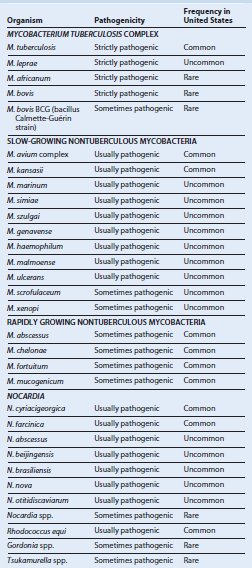 Clinical and Immunologic Manifestations of Leprosy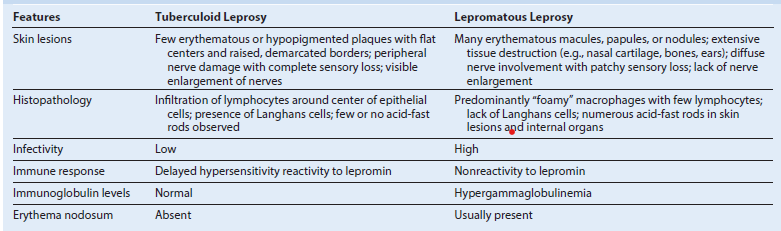 Diseases of Selected Pathogenic Actinomycetes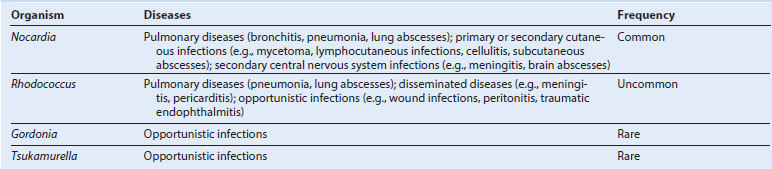 Nocardiosis: Clinical SummariesBronchopulmonary disease: indolent pulmonary disease with necrosis and abscess formation; dissemination to central nervoussystem or skin is commonMycetoma: chronic destructive progressive disease, generally of extremities, characterized by suppurative granulomas, progressivefibrosis and necrosis, and sinus tract formationLymphocutaneous disease: primary infection or secondary spread to cutaneous site, characterized by chronic granuloma formation and erythematous subcutaneous nodules, with eventual ulcer formationCellulitis and subcutaneous abscesses: granulomatous ulcer formation with surrounding erythema but minimal or no involvement of the draining lymph nodesBrain abscess: chronic infection with fever, headache, and focal deficits related to the location of the slowly developing abscess(es)